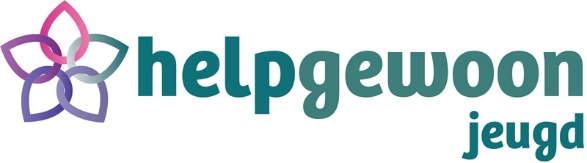 KLACHTENFORMULIERMet dit formulier kunt u een klacht indienen bij de klachtencommissie van Helpgewoon Jeugd. Om uw klacht beter en sneller te kunnen behandelen vragen wij u onderstaande vragen zoveel mogelijk te beantwoorden.Klacht afkomstig van Cliënt: Naam: Adres: Geboortedatum: Telefoon en email: Als de klacht wordt ingediend door een vertegenwoordiger van de cliënt: Naam vertegenwoordiger:Relatie tot de cliënt: Adres: Telefoon en email: Omschrijving van de klacht Onderstaande vragen (C t/m E) kunt u eventueel open laten en op een later moment invullen wanneer de klachtenbemiddelaar contact met u opneemt. Plaats, datum en tijdstip van het voorval waarop de klacht betrekking heeftHebt u de klacht besproken Met betrokken medewerker(s)? naam: Met de klachtenbemiddelaar?naam : Heeft u de klacht ook bij een instantie buiten Helpgewoon gemeld? Zo ja, bij: Ingevuld en ondertekend op d.d. : Handtekening     			   Handtekening Cliënt       				   Vertegenwoordiger Door onderstaande machtiging te tekenen verleent u de Klachtencommissie / de klachtenbemiddelaar toegang tot het zorg-/cliëntdossier en geldt alleen indien en voor zover dit ter beoordeling van de klacht noodzakelijk is. Machtiging Tot inzage van het zorg-/cliëntdossier van de heer / mevrouw (naam cliënt) : datum : Handtekening    				    Handtekening Cliënt      					    Vertegenwoordiger Na invulling en ondertekening het formulier (ingescand) opsturen naar jeugdteam@helpgewoon.nl of:Coöperatie Helpgewoon Jeugd Achterhoek u.a.Reeënstraat 20a7064 EA Silvolde